AGENDA/MINUTESAGENDA/MINUTESTeam NamePrograms, Topics & Processes (PTP)Date6/10/2020Time8:00 – 9:30 amLocationZoom https://zoom.us/j/95575020076FacilitatorFacilitatorElaine SimmonsElaine SimmonsElaine SimmonsElaine SimmonsElaine SimmonsRecorderSarah RiegelSarah RiegelSarah RiegelSarah RiegelTeam membersTeam membersTeam membersTeam membersTeam membersTeam membersTeam membersTeam membersTeam membersPresent  XAbsent   OPresent  XAbsent   OPresent  XAbsent   OxWhitney AsherWhitney AsherxMary DoylexErika Jenkins-MossErika Jenkins-MossErika Jenkins-MossxxJeff MillsxKrystall BarnesKrystall BarnesxErin EggersoStephanie JoinerStephanie JoinerStephanie JoinerxxMyrna PerkinsxJanet BalkJanet BalkxMary FoleyxKathy KottasKathy KottasKathy KottasxxSamantha StuederxMatt ConnellMatt ConnellxLindsay Holmes xKaren KratzerKaren KratzerKaren KratzerxxLaura Stutzman xTana CooperTana CooperxJane HowardxKarly LittleKarly LittleKarly LittlexxKurt TealxLori CrowtherLori CrowtherxBrian HowexAngie MaddyAngie MaddyAngie MaddyxxRay WillisxCaicey CrutcherCaicey CrutcherxJudy JacobsxClaudia MatherClaudia MatherClaudia MatherEx-Officio membersEx-Officio membersEx-Officio membersEx-Officio membersEx-Officio membersEx-Officio membersEx-Officio membersEx-Officio membersEx-Officio membersEx-Officio membersEx-Officio membersEx-Officio membersxRita AndressRita AndressoCarol MurphyoDee Ann SmithDee Ann SmithDee Ann SmithooJenna WornkeyoNicole BergerNicole BergerxDenise SchreiberoBrandon SteinertBrandon SteinertBrandon SteinertGuestsGuestsGuestsGuestsGuestsGuestsGuestsGuestsGuestsGuestsGuestsGuestsTopics/NotesTopics/NotesTopics/NotesTopics/NotesTopics/NotesTopics/NotesTopics/NotesTopics/NotesTopics/NotesTopics/NotesReporterReporterCheck-Up Time!Check-Up Time!Check-Up Time!Check-Up Time!Check-Up Time!Check-Up Time!Check-Up Time!Check-Up Time!Check-Up Time!Check-Up Time!AllAllCAM ProcessUpdating Existing CAM Spreadsheet – Sarah and E are working onMeeting with VP Office for guidance as you are working through the CAM processSAPPs – Modified CAMS (TBD)Stackable Exit Points – this means all courses in CERT1 have to be in CERT2 and then in the Associates degree, if not then they are considered separate programsPhase Zero Under Review –possible changes coming KBOR Timelines/VP Office GuidanceThere are several new forms for the CA1 available on the KBOR websitehttps://www.kansasregents.org/resources/PDF/Academic_Affairs/New_Program_Approval/2020-2021_New_Technical_Certificate_and_AAS_Program_Approval_Schedule.pdfCAM ProcessUpdating Existing CAM Spreadsheet – Sarah and E are working onMeeting with VP Office for guidance as you are working through the CAM processSAPPs – Modified CAMS (TBD)Stackable Exit Points – this means all courses in CERT1 have to be in CERT2 and then in the Associates degree, if not then they are considered separate programsPhase Zero Under Review –possible changes coming KBOR Timelines/VP Office GuidanceThere are several new forms for the CA1 available on the KBOR websitehttps://www.kansasregents.org/resources/PDF/Academic_Affairs/New_Program_Approval/2020-2021_New_Technical_Certificate_and_AAS_Program_Approval_Schedule.pdfCAM ProcessUpdating Existing CAM Spreadsheet – Sarah and E are working onMeeting with VP Office for guidance as you are working through the CAM processSAPPs – Modified CAMS (TBD)Stackable Exit Points – this means all courses in CERT1 have to be in CERT2 and then in the Associates degree, if not then they are considered separate programsPhase Zero Under Review –possible changes coming KBOR Timelines/VP Office GuidanceThere are several new forms for the CA1 available on the KBOR websitehttps://www.kansasregents.org/resources/PDF/Academic_Affairs/New_Program_Approval/2020-2021_New_Technical_Certificate_and_AAS_Program_Approval_Schedule.pdfCAM ProcessUpdating Existing CAM Spreadsheet – Sarah and E are working onMeeting with VP Office for guidance as you are working through the CAM processSAPPs – Modified CAMS (TBD)Stackable Exit Points – this means all courses in CERT1 have to be in CERT2 and then in the Associates degree, if not then they are considered separate programsPhase Zero Under Review –possible changes coming KBOR Timelines/VP Office GuidanceThere are several new forms for the CA1 available on the KBOR websitehttps://www.kansasregents.org/resources/PDF/Academic_Affairs/New_Program_Approval/2020-2021_New_Technical_Certificate_and_AAS_Program_Approval_Schedule.pdfCAM ProcessUpdating Existing CAM Spreadsheet – Sarah and E are working onMeeting with VP Office for guidance as you are working through the CAM processSAPPs – Modified CAMS (TBD)Stackable Exit Points – this means all courses in CERT1 have to be in CERT2 and then in the Associates degree, if not then they are considered separate programsPhase Zero Under Review –possible changes coming KBOR Timelines/VP Office GuidanceThere are several new forms for the CA1 available on the KBOR websitehttps://www.kansasregents.org/resources/PDF/Academic_Affairs/New_Program_Approval/2020-2021_New_Technical_Certificate_and_AAS_Program_Approval_Schedule.pdfCAM ProcessUpdating Existing CAM Spreadsheet – Sarah and E are working onMeeting with VP Office for guidance as you are working through the CAM processSAPPs – Modified CAMS (TBD)Stackable Exit Points – this means all courses in CERT1 have to be in CERT2 and then in the Associates degree, if not then they are considered separate programsPhase Zero Under Review –possible changes coming KBOR Timelines/VP Office GuidanceThere are several new forms for the CA1 available on the KBOR websitehttps://www.kansasregents.org/resources/PDF/Academic_Affairs/New_Program_Approval/2020-2021_New_Technical_Certificate_and_AAS_Program_Approval_Schedule.pdfCAM ProcessUpdating Existing CAM Spreadsheet – Sarah and E are working onMeeting with VP Office for guidance as you are working through the CAM processSAPPs – Modified CAMS (TBD)Stackable Exit Points – this means all courses in CERT1 have to be in CERT2 and then in the Associates degree, if not then they are considered separate programsPhase Zero Under Review –possible changes coming KBOR Timelines/VP Office GuidanceThere are several new forms for the CA1 available on the KBOR websitehttps://www.kansasregents.org/resources/PDF/Academic_Affairs/New_Program_Approval/2020-2021_New_Technical_Certificate_and_AAS_Program_Approval_Schedule.pdfCAM ProcessUpdating Existing CAM Spreadsheet – Sarah and E are working onMeeting with VP Office for guidance as you are working through the CAM processSAPPs – Modified CAMS (TBD)Stackable Exit Points – this means all courses in CERT1 have to be in CERT2 and then in the Associates degree, if not then they are considered separate programsPhase Zero Under Review –possible changes coming KBOR Timelines/VP Office GuidanceThere are several new forms for the CA1 available on the KBOR websitehttps://www.kansasregents.org/resources/PDF/Academic_Affairs/New_Program_Approval/2020-2021_New_Technical_Certificate_and_AAS_Program_Approval_Schedule.pdfCAM ProcessUpdating Existing CAM Spreadsheet – Sarah and E are working onMeeting with VP Office for guidance as you are working through the CAM processSAPPs – Modified CAMS (TBD)Stackable Exit Points – this means all courses in CERT1 have to be in CERT2 and then in the Associates degree, if not then they are considered separate programsPhase Zero Under Review –possible changes coming KBOR Timelines/VP Office GuidanceThere are several new forms for the CA1 available on the KBOR websitehttps://www.kansasregents.org/resources/PDF/Academic_Affairs/New_Program_Approval/2020-2021_New_Technical_Certificate_and_AAS_Program_Approval_Schedule.pdfCAM ProcessUpdating Existing CAM Spreadsheet – Sarah and E are working onMeeting with VP Office for guidance as you are working through the CAM processSAPPs – Modified CAMS (TBD)Stackable Exit Points – this means all courses in CERT1 have to be in CERT2 and then in the Associates degree, if not then they are considered separate programsPhase Zero Under Review –possible changes coming KBOR Timelines/VP Office GuidanceThere are several new forms for the CA1 available on the KBOR websitehttps://www.kansasregents.org/resources/PDF/Academic_Affairs/New_Program_Approval/2020-2021_New_Technical_Certificate_and_AAS_Program_Approval_Schedule.pdfElaine/SarahElaine/SarahAssociate in Science – Pre-Professional Healthcarehttps://bartonccc.edu/academicprograms/preprofessionalCurriculum Guide Posted? Sarah will put the guide in Lori’s folderCIP Code – 51.1199 Health/Medical Preparatory Programs, OtherMajor Code (Lori) – 2620 Banner & Degree Works (Lori) Advisor Notification (Karen) Web Updates (Samantha) Programs of Study (Ray)Admissions Application Update (Tana) – students would select pre-professional healthcare and then a drop down would appear with the 13 majorsCourse Catalog Changes (Angie) – we won’t make any updates until the annual processFull online option? First Aid Emergency Care currently is not online (Brian/Kathy) – Effective date: August 1, 2020Associate in Science – Pre-Professional Healthcarehttps://bartonccc.edu/academicprograms/preprofessionalCurriculum Guide Posted? Sarah will put the guide in Lori’s folderCIP Code – 51.1199 Health/Medical Preparatory Programs, OtherMajor Code (Lori) – 2620 Banner & Degree Works (Lori) Advisor Notification (Karen) Web Updates (Samantha) Programs of Study (Ray)Admissions Application Update (Tana) – students would select pre-professional healthcare and then a drop down would appear with the 13 majorsCourse Catalog Changes (Angie) – we won’t make any updates until the annual processFull online option? First Aid Emergency Care currently is not online (Brian/Kathy) – Effective date: August 1, 2020Associate in Science – Pre-Professional Healthcarehttps://bartonccc.edu/academicprograms/preprofessionalCurriculum Guide Posted? Sarah will put the guide in Lori’s folderCIP Code – 51.1199 Health/Medical Preparatory Programs, OtherMajor Code (Lori) – 2620 Banner & Degree Works (Lori) Advisor Notification (Karen) Web Updates (Samantha) Programs of Study (Ray)Admissions Application Update (Tana) – students would select pre-professional healthcare and then a drop down would appear with the 13 majorsCourse Catalog Changes (Angie) – we won’t make any updates until the annual processFull online option? First Aid Emergency Care currently is not online (Brian/Kathy) – Effective date: August 1, 2020Associate in Science – Pre-Professional Healthcarehttps://bartonccc.edu/academicprograms/preprofessionalCurriculum Guide Posted? Sarah will put the guide in Lori’s folderCIP Code – 51.1199 Health/Medical Preparatory Programs, OtherMajor Code (Lori) – 2620 Banner & Degree Works (Lori) Advisor Notification (Karen) Web Updates (Samantha) Programs of Study (Ray)Admissions Application Update (Tana) – students would select pre-professional healthcare and then a drop down would appear with the 13 majorsCourse Catalog Changes (Angie) – we won’t make any updates until the annual processFull online option? First Aid Emergency Care currently is not online (Brian/Kathy) – Effective date: August 1, 2020Associate in Science – Pre-Professional Healthcarehttps://bartonccc.edu/academicprograms/preprofessionalCurriculum Guide Posted? Sarah will put the guide in Lori’s folderCIP Code – 51.1199 Health/Medical Preparatory Programs, OtherMajor Code (Lori) – 2620 Banner & Degree Works (Lori) Advisor Notification (Karen) Web Updates (Samantha) Programs of Study (Ray)Admissions Application Update (Tana) – students would select pre-professional healthcare and then a drop down would appear with the 13 majorsCourse Catalog Changes (Angie) – we won’t make any updates until the annual processFull online option? First Aid Emergency Care currently is not online (Brian/Kathy) – Effective date: August 1, 2020Associate in Science – Pre-Professional Healthcarehttps://bartonccc.edu/academicprograms/preprofessionalCurriculum Guide Posted? Sarah will put the guide in Lori’s folderCIP Code – 51.1199 Health/Medical Preparatory Programs, OtherMajor Code (Lori) – 2620 Banner & Degree Works (Lori) Advisor Notification (Karen) Web Updates (Samantha) Programs of Study (Ray)Admissions Application Update (Tana) – students would select pre-professional healthcare and then a drop down would appear with the 13 majorsCourse Catalog Changes (Angie) – we won’t make any updates until the annual processFull online option? First Aid Emergency Care currently is not online (Brian/Kathy) – Effective date: August 1, 2020Associate in Science – Pre-Professional Healthcarehttps://bartonccc.edu/academicprograms/preprofessionalCurriculum Guide Posted? Sarah will put the guide in Lori’s folderCIP Code – 51.1199 Health/Medical Preparatory Programs, OtherMajor Code (Lori) – 2620 Banner & Degree Works (Lori) Advisor Notification (Karen) Web Updates (Samantha) Programs of Study (Ray)Admissions Application Update (Tana) – students would select pre-professional healthcare and then a drop down would appear with the 13 majorsCourse Catalog Changes (Angie) – we won’t make any updates until the annual processFull online option? First Aid Emergency Care currently is not online (Brian/Kathy) – Effective date: August 1, 2020Associate in Science – Pre-Professional Healthcarehttps://bartonccc.edu/academicprograms/preprofessionalCurriculum Guide Posted? Sarah will put the guide in Lori’s folderCIP Code – 51.1199 Health/Medical Preparatory Programs, OtherMajor Code (Lori) – 2620 Banner & Degree Works (Lori) Advisor Notification (Karen) Web Updates (Samantha) Programs of Study (Ray)Admissions Application Update (Tana) – students would select pre-professional healthcare and then a drop down would appear with the 13 majorsCourse Catalog Changes (Angie) – we won’t make any updates until the annual processFull online option? First Aid Emergency Care currently is not online (Brian/Kathy) – Effective date: August 1, 2020Associate in Science – Pre-Professional Healthcarehttps://bartonccc.edu/academicprograms/preprofessionalCurriculum Guide Posted? Sarah will put the guide in Lori’s folderCIP Code – 51.1199 Health/Medical Preparatory Programs, OtherMajor Code (Lori) – 2620 Banner & Degree Works (Lori) Advisor Notification (Karen) Web Updates (Samantha) Programs of Study (Ray)Admissions Application Update (Tana) – students would select pre-professional healthcare and then a drop down would appear with the 13 majorsCourse Catalog Changes (Angie) – we won’t make any updates until the annual processFull online option? First Aid Emergency Care currently is not online (Brian/Kathy) – Effective date: August 1, 2020Associate in Science – Pre-Professional Healthcarehttps://bartonccc.edu/academicprograms/preprofessionalCurriculum Guide Posted? Sarah will put the guide in Lori’s folderCIP Code – 51.1199 Health/Medical Preparatory Programs, OtherMajor Code (Lori) – 2620 Banner & Degree Works (Lori) Advisor Notification (Karen) Web Updates (Samantha) Programs of Study (Ray)Admissions Application Update (Tana) – students would select pre-professional healthcare and then a drop down would appear with the 13 majorsCourse Catalog Changes (Angie) – we won’t make any updates until the annual processFull online option? First Aid Emergency Care currently is not online (Brian/Kathy) – Effective date: August 1, 2020Kathy/BrianKathy/BrianGraphic Design Program NameGraphic Design shifted to Digital Graphics and Digital PhotographyEffective Date: August 1, 2020New Curriculum Guides Posted – Sarah will put the guides in Lori’s folderBanner & Degree Works (Lori)New Program of Study Posted/Changes to Reports & the Bulletin (Ray)Web Updates (Samantha)Advisor Notification (Karen)Admissions Application Update (Tana)Excel in CTE Updates (Karly)Course Catalog Changes (Angie)Graphic Design Program NameGraphic Design shifted to Digital Graphics and Digital PhotographyEffective Date: August 1, 2020New Curriculum Guides Posted – Sarah will put the guides in Lori’s folderBanner & Degree Works (Lori)New Program of Study Posted/Changes to Reports & the Bulletin (Ray)Web Updates (Samantha)Advisor Notification (Karen)Admissions Application Update (Tana)Excel in CTE Updates (Karly)Course Catalog Changes (Angie)Graphic Design Program NameGraphic Design shifted to Digital Graphics and Digital PhotographyEffective Date: August 1, 2020New Curriculum Guides Posted – Sarah will put the guides in Lori’s folderBanner & Degree Works (Lori)New Program of Study Posted/Changes to Reports & the Bulletin (Ray)Web Updates (Samantha)Advisor Notification (Karen)Admissions Application Update (Tana)Excel in CTE Updates (Karly)Course Catalog Changes (Angie)Graphic Design Program NameGraphic Design shifted to Digital Graphics and Digital PhotographyEffective Date: August 1, 2020New Curriculum Guides Posted – Sarah will put the guides in Lori’s folderBanner & Degree Works (Lori)New Program of Study Posted/Changes to Reports & the Bulletin (Ray)Web Updates (Samantha)Advisor Notification (Karen)Admissions Application Update (Tana)Excel in CTE Updates (Karly)Course Catalog Changes (Angie)Graphic Design Program NameGraphic Design shifted to Digital Graphics and Digital PhotographyEffective Date: August 1, 2020New Curriculum Guides Posted – Sarah will put the guides in Lori’s folderBanner & Degree Works (Lori)New Program of Study Posted/Changes to Reports & the Bulletin (Ray)Web Updates (Samantha)Advisor Notification (Karen)Admissions Application Update (Tana)Excel in CTE Updates (Karly)Course Catalog Changes (Angie)Graphic Design Program NameGraphic Design shifted to Digital Graphics and Digital PhotographyEffective Date: August 1, 2020New Curriculum Guides Posted – Sarah will put the guides in Lori’s folderBanner & Degree Works (Lori)New Program of Study Posted/Changes to Reports & the Bulletin (Ray)Web Updates (Samantha)Advisor Notification (Karen)Admissions Application Update (Tana)Excel in CTE Updates (Karly)Course Catalog Changes (Angie)Graphic Design Program NameGraphic Design shifted to Digital Graphics and Digital PhotographyEffective Date: August 1, 2020New Curriculum Guides Posted – Sarah will put the guides in Lori’s folderBanner & Degree Works (Lori)New Program of Study Posted/Changes to Reports & the Bulletin (Ray)Web Updates (Samantha)Advisor Notification (Karen)Admissions Application Update (Tana)Excel in CTE Updates (Karly)Course Catalog Changes (Angie)Graphic Design Program NameGraphic Design shifted to Digital Graphics and Digital PhotographyEffective Date: August 1, 2020New Curriculum Guides Posted – Sarah will put the guides in Lori’s folderBanner & Degree Works (Lori)New Program of Study Posted/Changes to Reports & the Bulletin (Ray)Web Updates (Samantha)Advisor Notification (Karen)Admissions Application Update (Tana)Excel in CTE Updates (Karly)Course Catalog Changes (Angie)Graphic Design Program NameGraphic Design shifted to Digital Graphics and Digital PhotographyEffective Date: August 1, 2020New Curriculum Guides Posted – Sarah will put the guides in Lori’s folderBanner & Degree Works (Lori)New Program of Study Posted/Changes to Reports & the Bulletin (Ray)Web Updates (Samantha)Advisor Notification (Karen)Admissions Application Update (Tana)Excel in CTE Updates (Karly)Course Catalog Changes (Angie)Graphic Design Program NameGraphic Design shifted to Digital Graphics and Digital PhotographyEffective Date: August 1, 2020New Curriculum Guides Posted – Sarah will put the guides in Lori’s folderBanner & Degree Works (Lori)New Program of Study Posted/Changes to Reports & the Bulletin (Ray)Web Updates (Samantha)Advisor Notification (Karen)Admissions Application Update (Tana)Excel in CTE Updates (Karly)Course Catalog Changes (Angie)BrianBrianCDL Executive SummaryModified CAM – Discuss Details with VP Office (Feedback from KBOR Pertinent to SAPP)CIP Code – 49.0205 Truck and Bus Driver/Commercial Vehicle OperationMajor Code (Lori)CDL Executive SummaryModified CAM – Discuss Details with VP Office (Feedback from KBOR Pertinent to SAPP)CIP Code – 49.0205 Truck and Bus Driver/Commercial Vehicle OperationMajor Code (Lori)CDL Executive SummaryModified CAM – Discuss Details with VP Office (Feedback from KBOR Pertinent to SAPP)CIP Code – 49.0205 Truck and Bus Driver/Commercial Vehicle OperationMajor Code (Lori)CDL Executive SummaryModified CAM – Discuss Details with VP Office (Feedback from KBOR Pertinent to SAPP)CIP Code – 49.0205 Truck and Bus Driver/Commercial Vehicle OperationMajor Code (Lori)CDL Executive SummaryModified CAM – Discuss Details with VP Office (Feedback from KBOR Pertinent to SAPP)CIP Code – 49.0205 Truck and Bus Driver/Commercial Vehicle OperationMajor Code (Lori)CDL Executive SummaryModified CAM – Discuss Details with VP Office (Feedback from KBOR Pertinent to SAPP)CIP Code – 49.0205 Truck and Bus Driver/Commercial Vehicle OperationMajor Code (Lori)CDL Executive SummaryModified CAM – Discuss Details with VP Office (Feedback from KBOR Pertinent to SAPP)CIP Code – 49.0205 Truck and Bus Driver/Commercial Vehicle OperationMajor Code (Lori)CDL Executive SummaryModified CAM – Discuss Details with VP Office (Feedback from KBOR Pertinent to SAPP)CIP Code – 49.0205 Truck and Bus Driver/Commercial Vehicle OperationMajor Code (Lori)CDL Executive SummaryModified CAM – Discuss Details with VP Office (Feedback from KBOR Pertinent to SAPP)CIP Code – 49.0205 Truck and Bus Driver/Commercial Vehicle OperationMajor Code (Lori)CDL Executive SummaryModified CAM – Discuss Details with VP Office (Feedback from KBOR Pertinent to SAPP)CIP Code – 49.0205 Truck and Bus Driver/Commercial Vehicle OperationMajor Code (Lori)MaryMaryWithdrawal Timelines Moving Forward (Fall 2020)Discussion Group: Mark Dean, Angie Maddy, Claudia Mather, Lori Crowther, Kurt Teal, Kathy Kottas, Brian Howe and Stephanie JoinerWorkgroup recommendations:GB/BOL/CP (FR/FL) - 10 college working days prior to the end of the class LSEC (FR/FL) – 15 college working days after the start of the classOther – custom withdraw dates will be coordinated with the Registrar’s Office (4/6 week BOL classes will be left at the 7 days)Effective spring 2021Sarah will update the academic calendars on the web with dates provided by LoriWithdrawal Timelines Moving Forward (Fall 2020)Discussion Group: Mark Dean, Angie Maddy, Claudia Mather, Lori Crowther, Kurt Teal, Kathy Kottas, Brian Howe and Stephanie JoinerWorkgroup recommendations:GB/BOL/CP (FR/FL) - 10 college working days prior to the end of the class LSEC (FR/FL) – 15 college working days after the start of the classOther – custom withdraw dates will be coordinated with the Registrar’s Office (4/6 week BOL classes will be left at the 7 days)Effective spring 2021Sarah will update the academic calendars on the web with dates provided by LoriWithdrawal Timelines Moving Forward (Fall 2020)Discussion Group: Mark Dean, Angie Maddy, Claudia Mather, Lori Crowther, Kurt Teal, Kathy Kottas, Brian Howe and Stephanie JoinerWorkgroup recommendations:GB/BOL/CP (FR/FL) - 10 college working days prior to the end of the class LSEC (FR/FL) – 15 college working days after the start of the classOther – custom withdraw dates will be coordinated with the Registrar’s Office (4/6 week BOL classes will be left at the 7 days)Effective spring 2021Sarah will update the academic calendars on the web with dates provided by LoriWithdrawal Timelines Moving Forward (Fall 2020)Discussion Group: Mark Dean, Angie Maddy, Claudia Mather, Lori Crowther, Kurt Teal, Kathy Kottas, Brian Howe and Stephanie JoinerWorkgroup recommendations:GB/BOL/CP (FR/FL) - 10 college working days prior to the end of the class LSEC (FR/FL) – 15 college working days after the start of the classOther – custom withdraw dates will be coordinated with the Registrar’s Office (4/6 week BOL classes will be left at the 7 days)Effective spring 2021Sarah will update the academic calendars on the web with dates provided by LoriWithdrawal Timelines Moving Forward (Fall 2020)Discussion Group: Mark Dean, Angie Maddy, Claudia Mather, Lori Crowther, Kurt Teal, Kathy Kottas, Brian Howe and Stephanie JoinerWorkgroup recommendations:GB/BOL/CP (FR/FL) - 10 college working days prior to the end of the class LSEC (FR/FL) – 15 college working days after the start of the classOther – custom withdraw dates will be coordinated with the Registrar’s Office (4/6 week BOL classes will be left at the 7 days)Effective spring 2021Sarah will update the academic calendars on the web with dates provided by LoriWithdrawal Timelines Moving Forward (Fall 2020)Discussion Group: Mark Dean, Angie Maddy, Claudia Mather, Lori Crowther, Kurt Teal, Kathy Kottas, Brian Howe and Stephanie JoinerWorkgroup recommendations:GB/BOL/CP (FR/FL) - 10 college working days prior to the end of the class LSEC (FR/FL) – 15 college working days after the start of the classOther – custom withdraw dates will be coordinated with the Registrar’s Office (4/6 week BOL classes will be left at the 7 days)Effective spring 2021Sarah will update the academic calendars on the web with dates provided by LoriWithdrawal Timelines Moving Forward (Fall 2020)Discussion Group: Mark Dean, Angie Maddy, Claudia Mather, Lori Crowther, Kurt Teal, Kathy Kottas, Brian Howe and Stephanie JoinerWorkgroup recommendations:GB/BOL/CP (FR/FL) - 10 college working days prior to the end of the class LSEC (FR/FL) – 15 college working days after the start of the classOther – custom withdraw dates will be coordinated with the Registrar’s Office (4/6 week BOL classes will be left at the 7 days)Effective spring 2021Sarah will update the academic calendars on the web with dates provided by LoriWithdrawal Timelines Moving Forward (Fall 2020)Discussion Group: Mark Dean, Angie Maddy, Claudia Mather, Lori Crowther, Kurt Teal, Kathy Kottas, Brian Howe and Stephanie JoinerWorkgroup recommendations:GB/BOL/CP (FR/FL) - 10 college working days prior to the end of the class LSEC (FR/FL) – 15 college working days after the start of the classOther – custom withdraw dates will be coordinated with the Registrar’s Office (4/6 week BOL classes will be left at the 7 days)Effective spring 2021Sarah will update the academic calendars on the web with dates provided by LoriWithdrawal Timelines Moving Forward (Fall 2020)Discussion Group: Mark Dean, Angie Maddy, Claudia Mather, Lori Crowther, Kurt Teal, Kathy Kottas, Brian Howe and Stephanie JoinerWorkgroup recommendations:GB/BOL/CP (FR/FL) - 10 college working days prior to the end of the class LSEC (FR/FL) – 15 college working days after the start of the classOther – custom withdraw dates will be coordinated with the Registrar’s Office (4/6 week BOL classes will be left at the 7 days)Effective spring 2021Sarah will update the academic calendars on the web with dates provided by LoriWithdrawal Timelines Moving Forward (Fall 2020)Discussion Group: Mark Dean, Angie Maddy, Claudia Mather, Lori Crowther, Kurt Teal, Kathy Kottas, Brian Howe and Stephanie JoinerWorkgroup recommendations:GB/BOL/CP (FR/FL) - 10 college working days prior to the end of the class LSEC (FR/FL) – 15 college working days after the start of the classOther – custom withdraw dates will be coordinated with the Registrar’s Office (4/6 week BOL classes will be left at the 7 days)Effective spring 2021Sarah will update the academic calendars on the web with dates provided by LoriElaine/LoriElaine/LoriIncreased Communication/Information for International StudentsWorkgroup (Tana, Karen, Kristen Connell, Kathy Brock, Lisa Peterson, Virginia Fullbright, Stephanie, Lori, Trevor, Laura Stutzman, Carol Murphy and Abby Howe)Ongoing MeetingsOrganizing a timeline of current processes/activities; identify where adjustments/enhancements need to occurThere will be more discussions around quarantine and some students arriving September 1st or later. (Alternative Delivery, Online, NJCAA Guideline Change, Etc.)Majority of students will be here by July 20 and then in quarantine for 14 days, there may be some students arriving laterNJCAA: students can come at late as 18 days after school starts, students can only take one online class per semester (this was relaxed for spring and summer 2020 but we don’t know about fall 2020 yet)Increased Communication/Information for International StudentsWorkgroup (Tana, Karen, Kristen Connell, Kathy Brock, Lisa Peterson, Virginia Fullbright, Stephanie, Lori, Trevor, Laura Stutzman, Carol Murphy and Abby Howe)Ongoing MeetingsOrganizing a timeline of current processes/activities; identify where adjustments/enhancements need to occurThere will be more discussions around quarantine and some students arriving September 1st or later. (Alternative Delivery, Online, NJCAA Guideline Change, Etc.)Majority of students will be here by July 20 and then in quarantine for 14 days, there may be some students arriving laterNJCAA: students can come at late as 18 days after school starts, students can only take one online class per semester (this was relaxed for spring and summer 2020 but we don’t know about fall 2020 yet)Increased Communication/Information for International StudentsWorkgroup (Tana, Karen, Kristen Connell, Kathy Brock, Lisa Peterson, Virginia Fullbright, Stephanie, Lori, Trevor, Laura Stutzman, Carol Murphy and Abby Howe)Ongoing MeetingsOrganizing a timeline of current processes/activities; identify where adjustments/enhancements need to occurThere will be more discussions around quarantine and some students arriving September 1st or later. (Alternative Delivery, Online, NJCAA Guideline Change, Etc.)Majority of students will be here by July 20 and then in quarantine for 14 days, there may be some students arriving laterNJCAA: students can come at late as 18 days after school starts, students can only take one online class per semester (this was relaxed for spring and summer 2020 but we don’t know about fall 2020 yet)Increased Communication/Information for International StudentsWorkgroup (Tana, Karen, Kristen Connell, Kathy Brock, Lisa Peterson, Virginia Fullbright, Stephanie, Lori, Trevor, Laura Stutzman, Carol Murphy and Abby Howe)Ongoing MeetingsOrganizing a timeline of current processes/activities; identify where adjustments/enhancements need to occurThere will be more discussions around quarantine and some students arriving September 1st or later. (Alternative Delivery, Online, NJCAA Guideline Change, Etc.)Majority of students will be here by July 20 and then in quarantine for 14 days, there may be some students arriving laterNJCAA: students can come at late as 18 days after school starts, students can only take one online class per semester (this was relaxed for spring and summer 2020 but we don’t know about fall 2020 yet)Increased Communication/Information for International StudentsWorkgroup (Tana, Karen, Kristen Connell, Kathy Brock, Lisa Peterson, Virginia Fullbright, Stephanie, Lori, Trevor, Laura Stutzman, Carol Murphy and Abby Howe)Ongoing MeetingsOrganizing a timeline of current processes/activities; identify where adjustments/enhancements need to occurThere will be more discussions around quarantine and some students arriving September 1st or later. (Alternative Delivery, Online, NJCAA Guideline Change, Etc.)Majority of students will be here by July 20 and then in quarantine for 14 days, there may be some students arriving laterNJCAA: students can come at late as 18 days after school starts, students can only take one online class per semester (this was relaxed for spring and summer 2020 but we don’t know about fall 2020 yet)Increased Communication/Information for International StudentsWorkgroup (Tana, Karen, Kristen Connell, Kathy Brock, Lisa Peterson, Virginia Fullbright, Stephanie, Lori, Trevor, Laura Stutzman, Carol Murphy and Abby Howe)Ongoing MeetingsOrganizing a timeline of current processes/activities; identify where adjustments/enhancements need to occurThere will be more discussions around quarantine and some students arriving September 1st or later. (Alternative Delivery, Online, NJCAA Guideline Change, Etc.)Majority of students will be here by July 20 and then in quarantine for 14 days, there may be some students arriving laterNJCAA: students can come at late as 18 days after school starts, students can only take one online class per semester (this was relaxed for spring and summer 2020 but we don’t know about fall 2020 yet)Increased Communication/Information for International StudentsWorkgroup (Tana, Karen, Kristen Connell, Kathy Brock, Lisa Peterson, Virginia Fullbright, Stephanie, Lori, Trevor, Laura Stutzman, Carol Murphy and Abby Howe)Ongoing MeetingsOrganizing a timeline of current processes/activities; identify where adjustments/enhancements need to occurThere will be more discussions around quarantine and some students arriving September 1st or later. (Alternative Delivery, Online, NJCAA Guideline Change, Etc.)Majority of students will be here by July 20 and then in quarantine for 14 days, there may be some students arriving laterNJCAA: students can come at late as 18 days after school starts, students can only take one online class per semester (this was relaxed for spring and summer 2020 but we don’t know about fall 2020 yet)Increased Communication/Information for International StudentsWorkgroup (Tana, Karen, Kristen Connell, Kathy Brock, Lisa Peterson, Virginia Fullbright, Stephanie, Lori, Trevor, Laura Stutzman, Carol Murphy and Abby Howe)Ongoing MeetingsOrganizing a timeline of current processes/activities; identify where adjustments/enhancements need to occurThere will be more discussions around quarantine and some students arriving September 1st or later. (Alternative Delivery, Online, NJCAA Guideline Change, Etc.)Majority of students will be here by July 20 and then in quarantine for 14 days, there may be some students arriving laterNJCAA: students can come at late as 18 days after school starts, students can only take one online class per semester (this was relaxed for spring and summer 2020 but we don’t know about fall 2020 yet)Increased Communication/Information for International StudentsWorkgroup (Tana, Karen, Kristen Connell, Kathy Brock, Lisa Peterson, Virginia Fullbright, Stephanie, Lori, Trevor, Laura Stutzman, Carol Murphy and Abby Howe)Ongoing MeetingsOrganizing a timeline of current processes/activities; identify where adjustments/enhancements need to occurThere will be more discussions around quarantine and some students arriving September 1st or later. (Alternative Delivery, Online, NJCAA Guideline Change, Etc.)Majority of students will be here by July 20 and then in quarantine for 14 days, there may be some students arriving laterNJCAA: students can come at late as 18 days after school starts, students can only take one online class per semester (this was relaxed for spring and summer 2020 but we don’t know about fall 2020 yet)Increased Communication/Information for International StudentsWorkgroup (Tana, Karen, Kristen Connell, Kathy Brock, Lisa Peterson, Virginia Fullbright, Stephanie, Lori, Trevor, Laura Stutzman, Carol Murphy and Abby Howe)Ongoing MeetingsOrganizing a timeline of current processes/activities; identify where adjustments/enhancements need to occurThere will be more discussions around quarantine and some students arriving September 1st or later. (Alternative Delivery, Online, NJCAA Guideline Change, Etc.)Majority of students will be here by July 20 and then in quarantine for 14 days, there may be some students arriving laterNJCAA: students can come at late as 18 days after school starts, students can only take one online class per semester (this was relaxed for spring and summer 2020 but we don’t know about fall 2020 yet)ElaineElaineKBOR Performance Agreement Indicator 1 – Barton Degrees & Certificates AwardedGoal is 946; 2/11 = 451, 3/11 = 469, 4/8 = 495, 5/13 = 517 (last year at this time 836), 5/31 = 868Work group to discuss the reporting of completers – Lori, Jane, Mary, Matt Connell, Kathy, Kurt, Shanda Mull, Krystall, Lindsay Holmes, Michelle Rutherford; met February 19Reviewing all AS degrees and certificates that are built within the degrees to be sure the certificates are being awardedOpened up Degree Works for faculty secretaries so they can check for students that are awarded certificates so we don’t miss those Deadline to report completers to KBOR – May 31 KBOR Performance Agreement Indicator 1 – Barton Degrees & Certificates AwardedGoal is 946; 2/11 = 451, 3/11 = 469, 4/8 = 495, 5/13 = 517 (last year at this time 836), 5/31 = 868Work group to discuss the reporting of completers – Lori, Jane, Mary, Matt Connell, Kathy, Kurt, Shanda Mull, Krystall, Lindsay Holmes, Michelle Rutherford; met February 19Reviewing all AS degrees and certificates that are built within the degrees to be sure the certificates are being awardedOpened up Degree Works for faculty secretaries so they can check for students that are awarded certificates so we don’t miss those Deadline to report completers to KBOR – May 31 KBOR Performance Agreement Indicator 1 – Barton Degrees & Certificates AwardedGoal is 946; 2/11 = 451, 3/11 = 469, 4/8 = 495, 5/13 = 517 (last year at this time 836), 5/31 = 868Work group to discuss the reporting of completers – Lori, Jane, Mary, Matt Connell, Kathy, Kurt, Shanda Mull, Krystall, Lindsay Holmes, Michelle Rutherford; met February 19Reviewing all AS degrees and certificates that are built within the degrees to be sure the certificates are being awardedOpened up Degree Works for faculty secretaries so they can check for students that are awarded certificates so we don’t miss those Deadline to report completers to KBOR – May 31 KBOR Performance Agreement Indicator 1 – Barton Degrees & Certificates AwardedGoal is 946; 2/11 = 451, 3/11 = 469, 4/8 = 495, 5/13 = 517 (last year at this time 836), 5/31 = 868Work group to discuss the reporting of completers – Lori, Jane, Mary, Matt Connell, Kathy, Kurt, Shanda Mull, Krystall, Lindsay Holmes, Michelle Rutherford; met February 19Reviewing all AS degrees and certificates that are built within the degrees to be sure the certificates are being awardedOpened up Degree Works for faculty secretaries so they can check for students that are awarded certificates so we don’t miss those Deadline to report completers to KBOR – May 31 KBOR Performance Agreement Indicator 1 – Barton Degrees & Certificates AwardedGoal is 946; 2/11 = 451, 3/11 = 469, 4/8 = 495, 5/13 = 517 (last year at this time 836), 5/31 = 868Work group to discuss the reporting of completers – Lori, Jane, Mary, Matt Connell, Kathy, Kurt, Shanda Mull, Krystall, Lindsay Holmes, Michelle Rutherford; met February 19Reviewing all AS degrees and certificates that are built within the degrees to be sure the certificates are being awardedOpened up Degree Works for faculty secretaries so they can check for students that are awarded certificates so we don’t miss those Deadline to report completers to KBOR – May 31 KBOR Performance Agreement Indicator 1 – Barton Degrees & Certificates AwardedGoal is 946; 2/11 = 451, 3/11 = 469, 4/8 = 495, 5/13 = 517 (last year at this time 836), 5/31 = 868Work group to discuss the reporting of completers – Lori, Jane, Mary, Matt Connell, Kathy, Kurt, Shanda Mull, Krystall, Lindsay Holmes, Michelle Rutherford; met February 19Reviewing all AS degrees and certificates that are built within the degrees to be sure the certificates are being awardedOpened up Degree Works for faculty secretaries so they can check for students that are awarded certificates so we don’t miss those Deadline to report completers to KBOR – May 31 KBOR Performance Agreement Indicator 1 – Barton Degrees & Certificates AwardedGoal is 946; 2/11 = 451, 3/11 = 469, 4/8 = 495, 5/13 = 517 (last year at this time 836), 5/31 = 868Work group to discuss the reporting of completers – Lori, Jane, Mary, Matt Connell, Kathy, Kurt, Shanda Mull, Krystall, Lindsay Holmes, Michelle Rutherford; met February 19Reviewing all AS degrees and certificates that are built within the degrees to be sure the certificates are being awardedOpened up Degree Works for faculty secretaries so they can check for students that are awarded certificates so we don’t miss those Deadline to report completers to KBOR – May 31 KBOR Performance Agreement Indicator 1 – Barton Degrees & Certificates AwardedGoal is 946; 2/11 = 451, 3/11 = 469, 4/8 = 495, 5/13 = 517 (last year at this time 836), 5/31 = 868Work group to discuss the reporting of completers – Lori, Jane, Mary, Matt Connell, Kathy, Kurt, Shanda Mull, Krystall, Lindsay Holmes, Michelle Rutherford; met February 19Reviewing all AS degrees and certificates that are built within the degrees to be sure the certificates are being awardedOpened up Degree Works for faculty secretaries so they can check for students that are awarded certificates so we don’t miss those Deadline to report completers to KBOR – May 31 KBOR Performance Agreement Indicator 1 – Barton Degrees & Certificates AwardedGoal is 946; 2/11 = 451, 3/11 = 469, 4/8 = 495, 5/13 = 517 (last year at this time 836), 5/31 = 868Work group to discuss the reporting of completers – Lori, Jane, Mary, Matt Connell, Kathy, Kurt, Shanda Mull, Krystall, Lindsay Holmes, Michelle Rutherford; met February 19Reviewing all AS degrees and certificates that are built within the degrees to be sure the certificates are being awardedOpened up Degree Works for faculty secretaries so they can check for students that are awarded certificates so we don’t miss those Deadline to report completers to KBOR – May 31 KBOR Performance Agreement Indicator 1 – Barton Degrees & Certificates AwardedGoal is 946; 2/11 = 451, 3/11 = 469, 4/8 = 495, 5/13 = 517 (last year at this time 836), 5/31 = 868Work group to discuss the reporting of completers – Lori, Jane, Mary, Matt Connell, Kathy, Kurt, Shanda Mull, Krystall, Lindsay Holmes, Michelle Rutherford; met February 19Reviewing all AS degrees and certificates that are built within the degrees to be sure the certificates are being awardedOpened up Degree Works for faculty secretaries so they can check for students that are awarded certificates so we don’t miss those Deadline to report completers to KBOR – May 31 CaiceyCaiceyPerformance Agreement – Quarterly Meeting+Current Performance Agreement – Response CompletedWorking to identify indicators for the next agreementPerformance Agreement – Quarterly Meeting+Current Performance Agreement – Response CompletedWorking to identify indicators for the next agreementPerformance Agreement – Quarterly Meeting+Current Performance Agreement – Response CompletedWorking to identify indicators for the next agreementPerformance Agreement – Quarterly Meeting+Current Performance Agreement – Response CompletedWorking to identify indicators for the next agreementPerformance Agreement – Quarterly Meeting+Current Performance Agreement – Response CompletedWorking to identify indicators for the next agreementPerformance Agreement – Quarterly Meeting+Current Performance Agreement – Response CompletedWorking to identify indicators for the next agreementPerformance Agreement – Quarterly Meeting+Current Performance Agreement – Response CompletedWorking to identify indicators for the next agreementPerformance Agreement – Quarterly Meeting+Current Performance Agreement – Response CompletedWorking to identify indicators for the next agreementPerformance Agreement – Quarterly Meeting+Current Performance Agreement – Response CompletedWorking to identify indicators for the next agreementPerformance Agreement – Quarterly Meeting+Current Performance Agreement – Response CompletedWorking to identify indicators for the next agreementElaineElaineElectronic Bulletin SummaryInteractive Bulletin – Effective Now – No More Paper BulletinsApply Now and Enroll Now ButtonsAll Classes – Not Just GB?  Kurt will look into this for FRFeedbackElectronic Bulletin SummaryInteractive Bulletin – Effective Now – No More Paper BulletinsApply Now and Enroll Now ButtonsAll Classes – Not Just GB?  Kurt will look into this for FRFeedbackElectronic Bulletin SummaryInteractive Bulletin – Effective Now – No More Paper BulletinsApply Now and Enroll Now ButtonsAll Classes – Not Just GB?  Kurt will look into this for FRFeedbackElectronic Bulletin SummaryInteractive Bulletin – Effective Now – No More Paper BulletinsApply Now and Enroll Now ButtonsAll Classes – Not Just GB?  Kurt will look into this for FRFeedbackElectronic Bulletin SummaryInteractive Bulletin – Effective Now – No More Paper BulletinsApply Now and Enroll Now ButtonsAll Classes – Not Just GB?  Kurt will look into this for FRFeedbackElectronic Bulletin SummaryInteractive Bulletin – Effective Now – No More Paper BulletinsApply Now and Enroll Now ButtonsAll Classes – Not Just GB?  Kurt will look into this for FRFeedbackElectronic Bulletin SummaryInteractive Bulletin – Effective Now – No More Paper BulletinsApply Now and Enroll Now ButtonsAll Classes – Not Just GB?  Kurt will look into this for FRFeedbackElectronic Bulletin SummaryInteractive Bulletin – Effective Now – No More Paper BulletinsApply Now and Enroll Now ButtonsAll Classes – Not Just GB?  Kurt will look into this for FRFeedbackElectronic Bulletin SummaryInteractive Bulletin – Effective Now – No More Paper BulletinsApply Now and Enroll Now ButtonsAll Classes – Not Just GB?  Kurt will look into this for FRFeedbackElectronic Bulletin SummaryInteractive Bulletin – Effective Now – No More Paper BulletinsApply Now and Enroll Now ButtonsAll Classes – Not Just GB?  Kurt will look into this for FRFeedbackElaineElaineBulletin of Classes Swim Lane DeadlinesAvailable through Summer 2021 on the T: drive – everyone needs to review by EOD 6/11/2020Shifting to three times a year with Interactive BulletinBulletin of Classes Swim Lane DeadlinesAvailable through Summer 2021 on the T: drive – everyone needs to review by EOD 6/11/2020Shifting to three times a year with Interactive BulletinBulletin of Classes Swim Lane DeadlinesAvailable through Summer 2021 on the T: drive – everyone needs to review by EOD 6/11/2020Shifting to three times a year with Interactive BulletinBulletin of Classes Swim Lane DeadlinesAvailable through Summer 2021 on the T: drive – everyone needs to review by EOD 6/11/2020Shifting to three times a year with Interactive BulletinBulletin of Classes Swim Lane DeadlinesAvailable through Summer 2021 on the T: drive – everyone needs to review by EOD 6/11/2020Shifting to three times a year with Interactive BulletinBulletin of Classes Swim Lane DeadlinesAvailable through Summer 2021 on the T: drive – everyone needs to review by EOD 6/11/2020Shifting to three times a year with Interactive BulletinBulletin of Classes Swim Lane DeadlinesAvailable through Summer 2021 on the T: drive – everyone needs to review by EOD 6/11/2020Shifting to three times a year with Interactive BulletinBulletin of Classes Swim Lane DeadlinesAvailable through Summer 2021 on the T: drive – everyone needs to review by EOD 6/11/2020Shifting to three times a year with Interactive BulletinBulletin of Classes Swim Lane DeadlinesAvailable through Summer 2021 on the T: drive – everyone needs to review by EOD 6/11/2020Shifting to three times a year with Interactive BulletinBulletin of Classes Swim Lane DeadlinesAvailable through Summer 2021 on the T: drive – everyone needs to review by EOD 6/11/2020Shifting to three times a year with Interactive BulletinLoriLoriGeneral Education Project2020-2021 guides – done & posted2018-2019 guides remain posted through 2021-2022Gen Ed Web Page needs to be updated https://bartonccc.edu/programs/generaleducationUse the Approved Courses Matrix in Power BI on this web pageSarah will create a prototype of the page General Education Project2020-2021 guides – done & posted2018-2019 guides remain posted through 2021-2022Gen Ed Web Page needs to be updated https://bartonccc.edu/programs/generaleducationUse the Approved Courses Matrix in Power BI on this web pageSarah will create a prototype of the page General Education Project2020-2021 guides – done & posted2018-2019 guides remain posted through 2021-2022Gen Ed Web Page needs to be updated https://bartonccc.edu/programs/generaleducationUse the Approved Courses Matrix in Power BI on this web pageSarah will create a prototype of the page General Education Project2020-2021 guides – done & posted2018-2019 guides remain posted through 2021-2022Gen Ed Web Page needs to be updated https://bartonccc.edu/programs/generaleducationUse the Approved Courses Matrix in Power BI on this web pageSarah will create a prototype of the page General Education Project2020-2021 guides – done & posted2018-2019 guides remain posted through 2021-2022Gen Ed Web Page needs to be updated https://bartonccc.edu/programs/generaleducationUse the Approved Courses Matrix in Power BI on this web pageSarah will create a prototype of the page General Education Project2020-2021 guides – done & posted2018-2019 guides remain posted through 2021-2022Gen Ed Web Page needs to be updated https://bartonccc.edu/programs/generaleducationUse the Approved Courses Matrix in Power BI on this web pageSarah will create a prototype of the page General Education Project2020-2021 guides – done & posted2018-2019 guides remain posted through 2021-2022Gen Ed Web Page needs to be updated https://bartonccc.edu/programs/generaleducationUse the Approved Courses Matrix in Power BI on this web pageSarah will create a prototype of the page General Education Project2020-2021 guides – done & posted2018-2019 guides remain posted through 2021-2022Gen Ed Web Page needs to be updated https://bartonccc.edu/programs/generaleducationUse the Approved Courses Matrix in Power BI on this web pageSarah will create a prototype of the page General Education Project2020-2021 guides – done & posted2018-2019 guides remain posted through 2021-2022Gen Ed Web Page needs to be updated https://bartonccc.edu/programs/generaleducationUse the Approved Courses Matrix in Power BI on this web pageSarah will create a prototype of the page General Education Project2020-2021 guides – done & posted2018-2019 guides remain posted through 2021-2022Gen Ed Web Page needs to be updated https://bartonccc.edu/programs/generaleducationUse the Approved Courses Matrix in Power BI on this web pageSarah will create a prototype of the page Elaine, AllElaine, AllConcourseWebsite Placementhttps://bartonccc.edu/academicadvisinghttps://bartonccc.edu/degreesprogramsPAWSPower BI BulletinNew process for syllabi coming through LICC is forthcoming After completing the Concourse training with the advisors, there were a couple of ideas mentioned to have a link to Concourse.  On the new interactive bulletin of courses, have a link at the top called Syllabus Search.  I believe this would require some assistance from Ray as he is the guru of the bulletin. – Ray will do this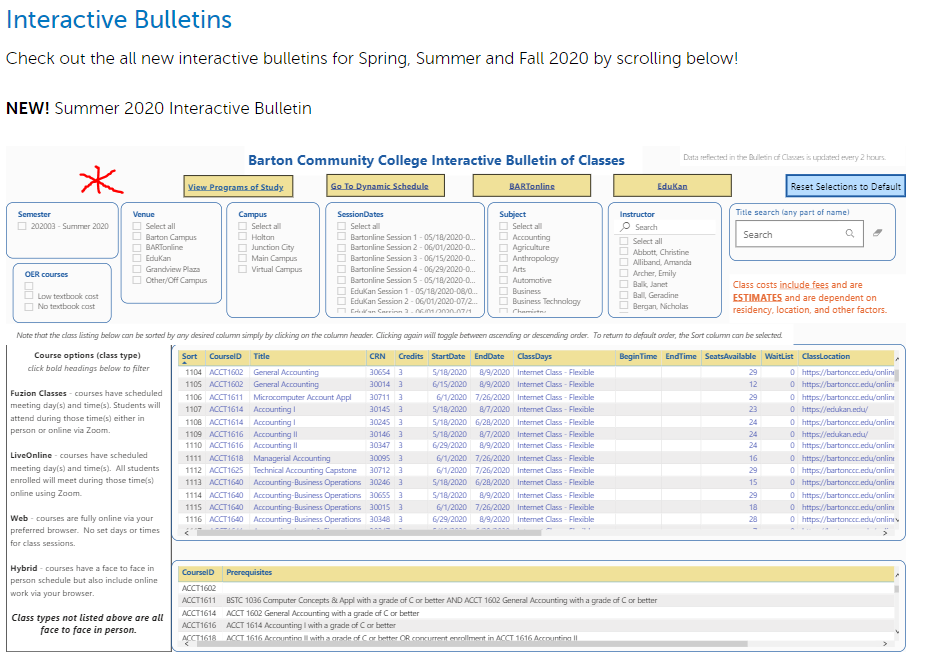 In the empty spot on the Portal page have a link to Concourse. – Ask Michelle Kaiser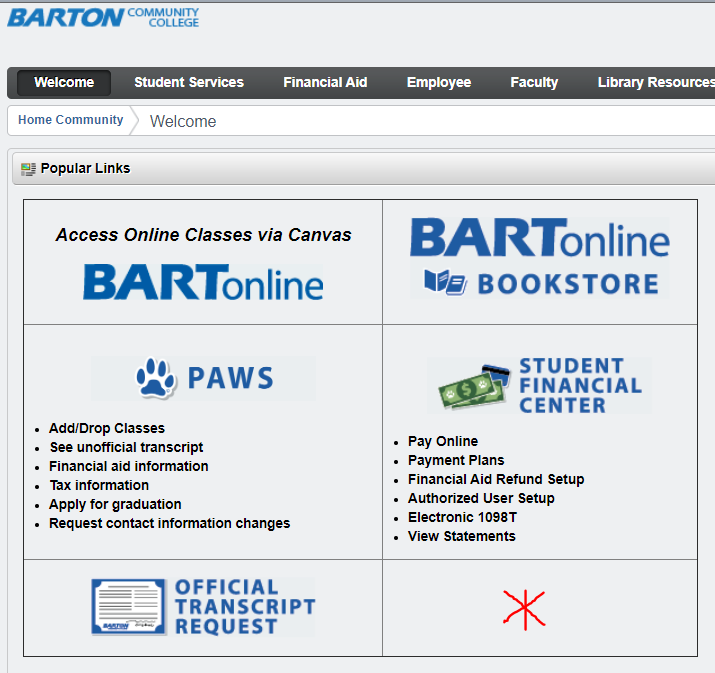 ConcourseWebsite Placementhttps://bartonccc.edu/academicadvisinghttps://bartonccc.edu/degreesprogramsPAWSPower BI BulletinNew process for syllabi coming through LICC is forthcoming After completing the Concourse training with the advisors, there were a couple of ideas mentioned to have a link to Concourse.  On the new interactive bulletin of courses, have a link at the top called Syllabus Search.  I believe this would require some assistance from Ray as he is the guru of the bulletin. – Ray will do thisIn the empty spot on the Portal page have a link to Concourse. – Ask Michelle KaiserConcourseWebsite Placementhttps://bartonccc.edu/academicadvisinghttps://bartonccc.edu/degreesprogramsPAWSPower BI BulletinNew process for syllabi coming through LICC is forthcoming After completing the Concourse training with the advisors, there were a couple of ideas mentioned to have a link to Concourse.  On the new interactive bulletin of courses, have a link at the top called Syllabus Search.  I believe this would require some assistance from Ray as he is the guru of the bulletin. – Ray will do thisIn the empty spot on the Portal page have a link to Concourse. – Ask Michelle KaiserConcourseWebsite Placementhttps://bartonccc.edu/academicadvisinghttps://bartonccc.edu/degreesprogramsPAWSPower BI BulletinNew process for syllabi coming through LICC is forthcoming After completing the Concourse training with the advisors, there were a couple of ideas mentioned to have a link to Concourse.  On the new interactive bulletin of courses, have a link at the top called Syllabus Search.  I believe this would require some assistance from Ray as he is the guru of the bulletin. – Ray will do thisIn the empty spot on the Portal page have a link to Concourse. – Ask Michelle KaiserConcourseWebsite Placementhttps://bartonccc.edu/academicadvisinghttps://bartonccc.edu/degreesprogramsPAWSPower BI BulletinNew process for syllabi coming through LICC is forthcoming After completing the Concourse training with the advisors, there were a couple of ideas mentioned to have a link to Concourse.  On the new interactive bulletin of courses, have a link at the top called Syllabus Search.  I believe this would require some assistance from Ray as he is the guru of the bulletin. – Ray will do thisIn the empty spot on the Portal page have a link to Concourse. – Ask Michelle KaiserConcourseWebsite Placementhttps://bartonccc.edu/academicadvisinghttps://bartonccc.edu/degreesprogramsPAWSPower BI BulletinNew process for syllabi coming through LICC is forthcoming After completing the Concourse training with the advisors, there were a couple of ideas mentioned to have a link to Concourse.  On the new interactive bulletin of courses, have a link at the top called Syllabus Search.  I believe this would require some assistance from Ray as he is the guru of the bulletin. – Ray will do thisIn the empty spot on the Portal page have a link to Concourse. – Ask Michelle KaiserConcourseWebsite Placementhttps://bartonccc.edu/academicadvisinghttps://bartonccc.edu/degreesprogramsPAWSPower BI BulletinNew process for syllabi coming through LICC is forthcoming After completing the Concourse training with the advisors, there were a couple of ideas mentioned to have a link to Concourse.  On the new interactive bulletin of courses, have a link at the top called Syllabus Search.  I believe this would require some assistance from Ray as he is the guru of the bulletin. – Ray will do thisIn the empty spot on the Portal page have a link to Concourse. – Ask Michelle KaiserConcourseWebsite Placementhttps://bartonccc.edu/academicadvisinghttps://bartonccc.edu/degreesprogramsPAWSPower BI BulletinNew process for syllabi coming through LICC is forthcoming After completing the Concourse training with the advisors, there were a couple of ideas mentioned to have a link to Concourse.  On the new interactive bulletin of courses, have a link at the top called Syllabus Search.  I believe this would require some assistance from Ray as he is the guru of the bulletin. – Ray will do thisIn the empty spot on the Portal page have a link to Concourse. – Ask Michelle KaiserConcourseWebsite Placementhttps://bartonccc.edu/academicadvisinghttps://bartonccc.edu/degreesprogramsPAWSPower BI BulletinNew process for syllabi coming through LICC is forthcoming After completing the Concourse training with the advisors, there were a couple of ideas mentioned to have a link to Concourse.  On the new interactive bulletin of courses, have a link at the top called Syllabus Search.  I believe this would require some assistance from Ray as he is the guru of the bulletin. – Ray will do thisIn the empty spot on the Portal page have a link to Concourse. – Ask Michelle KaiserConcourseWebsite Placementhttps://bartonccc.edu/academicadvisinghttps://bartonccc.edu/degreesprogramsPAWSPower BI BulletinNew process for syllabi coming through LICC is forthcoming After completing the Concourse training with the advisors, there were a couple of ideas mentioned to have a link to Concourse.  On the new interactive bulletin of courses, have a link at the top called Syllabus Search.  I believe this would require some assistance from Ray as he is the guru of the bulletin. – Ray will do thisIn the empty spot on the Portal page have a link to Concourse. – Ask Michelle KaiserBrianBrianWaitlist ProcessSpring 2020 Debriefing – LoriProcess for wait-listing that is known to everyone – written guidelinesConsider offering students who are waitlisted other optionsNon-credit bearing course or Adult Ed downtown Brian will discuss with Developmental Ed teamNow we’ll be working on Fall 2020Waitlist ProcessSpring 2020 Debriefing – LoriProcess for wait-listing that is known to everyone – written guidelinesConsider offering students who are waitlisted other optionsNon-credit bearing course or Adult Ed downtown Brian will discuss with Developmental Ed teamNow we’ll be working on Fall 2020Waitlist ProcessSpring 2020 Debriefing – LoriProcess for wait-listing that is known to everyone – written guidelinesConsider offering students who are waitlisted other optionsNon-credit bearing course or Adult Ed downtown Brian will discuss with Developmental Ed teamNow we’ll be working on Fall 2020Waitlist ProcessSpring 2020 Debriefing – LoriProcess for wait-listing that is known to everyone – written guidelinesConsider offering students who are waitlisted other optionsNon-credit bearing course or Adult Ed downtown Brian will discuss with Developmental Ed teamNow we’ll be working on Fall 2020Waitlist ProcessSpring 2020 Debriefing – LoriProcess for wait-listing that is known to everyone – written guidelinesConsider offering students who are waitlisted other optionsNon-credit bearing course or Adult Ed downtown Brian will discuss with Developmental Ed teamNow we’ll be working on Fall 2020Waitlist ProcessSpring 2020 Debriefing – LoriProcess for wait-listing that is known to everyone – written guidelinesConsider offering students who are waitlisted other optionsNon-credit bearing course or Adult Ed downtown Brian will discuss with Developmental Ed teamNow we’ll be working on Fall 2020Waitlist ProcessSpring 2020 Debriefing – LoriProcess for wait-listing that is known to everyone – written guidelinesConsider offering students who are waitlisted other optionsNon-credit bearing course or Adult Ed downtown Brian will discuss with Developmental Ed teamNow we’ll be working on Fall 2020Waitlist ProcessSpring 2020 Debriefing – LoriProcess for wait-listing that is known to everyone – written guidelinesConsider offering students who are waitlisted other optionsNon-credit bearing course or Adult Ed downtown Brian will discuss with Developmental Ed teamNow we’ll be working on Fall 2020Waitlist ProcessSpring 2020 Debriefing – LoriProcess for wait-listing that is known to everyone – written guidelinesConsider offering students who are waitlisted other optionsNon-credit bearing course or Adult Ed downtown Brian will discuss with Developmental Ed teamNow we’ll be working on Fall 2020Waitlist ProcessSpring 2020 Debriefing – LoriProcess for wait-listing that is known to everyone – written guidelinesConsider offering students who are waitlisted other optionsNon-credit bearing course or Adult Ed downtown Brian will discuss with Developmental Ed teamNow we’ll be working on Fall 2020Elaine/Lori/StephanieElaine/Lori/StephanieAssessment/Placement DiscussionEarly assessment/assessment process is part of the developmental teams’ strategic goalsAssessment/Placement DiscussionEarly assessment/assessment process is part of the developmental teams’ strategic goalsAssessment/Placement DiscussionEarly assessment/assessment process is part of the developmental teams’ strategic goalsAssessment/Placement DiscussionEarly assessment/assessment process is part of the developmental teams’ strategic goalsAssessment/Placement DiscussionEarly assessment/assessment process is part of the developmental teams’ strategic goalsAssessment/Placement DiscussionEarly assessment/assessment process is part of the developmental teams’ strategic goalsAssessment/Placement DiscussionEarly assessment/assessment process is part of the developmental teams’ strategic goalsAssessment/Placement DiscussionEarly assessment/assessment process is part of the developmental teams’ strategic goalsAssessment/Placement DiscussionEarly assessment/assessment process is part of the developmental teams’ strategic goalsAssessment/Placement DiscussionEarly assessment/assessment process is part of the developmental teams’ strategic goalsElaine/Angie/StephanieElaine/Angie/StephanieBOL UpdateSummer enrollments are looking goodBOL UpdateSummer enrollments are looking goodBOL UpdateSummer enrollments are looking goodBOL UpdateSummer enrollments are looking goodBOL UpdateSummer enrollments are looking goodBOL UpdateSummer enrollments are looking goodBOL UpdateSummer enrollments are looking goodBOL UpdateSummer enrollments are looking goodBOL UpdateSummer enrollments are looking goodBOL UpdateSummer enrollments are looking goodClaudia/ErinClaudia/ErinDepartment of Education Updatehttps://bartonccc.edu/community/boardoftrustees/transparency/heerfDepartment of Education Updatehttps://bartonccc.edu/community/boardoftrustees/transparency/heerfDepartment of Education Updatehttps://bartonccc.edu/community/boardoftrustees/transparency/heerfDepartment of Education Updatehttps://bartonccc.edu/community/boardoftrustees/transparency/heerfDepartment of Education Updatehttps://bartonccc.edu/community/boardoftrustees/transparency/heerfDepartment of Education Updatehttps://bartonccc.edu/community/boardoftrustees/transparency/heerfDepartment of Education Updatehttps://bartonccc.edu/community/boardoftrustees/transparency/heerfDepartment of Education Updatehttps://bartonccc.edu/community/boardoftrustees/transparency/heerfDepartment of Education Updatehttps://bartonccc.edu/community/boardoftrustees/transparency/heerfDepartment of Education Updatehttps://bartonccc.edu/community/boardoftrustees/transparency/heerfMyrnaMyrnaStudent Services UpdateWorking on communications to students weekly with general information, what to expect, etc. Student Services UpdateWorking on communications to students weekly with general information, what to expect, etc. Student Services UpdateWorking on communications to students weekly with general information, what to expect, etc. Student Services UpdateWorking on communications to students weekly with general information, what to expect, etc. Student Services UpdateWorking on communications to students weekly with general information, what to expect, etc. Student Services UpdateWorking on communications to students weekly with general information, what to expect, etc. Student Services UpdateWorking on communications to students weekly with general information, what to expect, etc. Student Services UpdateWorking on communications to students weekly with general information, what to expect, etc. Student Services UpdateWorking on communications to students weekly with general information, what to expect, etc. Student Services UpdateWorking on communications to students weekly with general information, what to expect, etc. AngieAngieInstruction UpdateCollege bought two disinfecting foggers for campus Summer online enrollment is great, FR/FL are good, Military School is ok (https://bartonccc.edu/institutional-effectiveness) Instruction UpdateCollege bought two disinfecting foggers for campus Summer online enrollment is great, FR/FL are good, Military School is ok (https://bartonccc.edu/institutional-effectiveness) Instruction UpdateCollege bought two disinfecting foggers for campus Summer online enrollment is great, FR/FL are good, Military School is ok (https://bartonccc.edu/institutional-effectiveness) Instruction UpdateCollege bought two disinfecting foggers for campus Summer online enrollment is great, FR/FL are good, Military School is ok (https://bartonccc.edu/institutional-effectiveness) Instruction UpdateCollege bought two disinfecting foggers for campus Summer online enrollment is great, FR/FL are good, Military School is ok (https://bartonccc.edu/institutional-effectiveness) Instruction UpdateCollege bought two disinfecting foggers for campus Summer online enrollment is great, FR/FL are good, Military School is ok (https://bartonccc.edu/institutional-effectiveness) Instruction UpdateCollege bought two disinfecting foggers for campus Summer online enrollment is great, FR/FL are good, Military School is ok (https://bartonccc.edu/institutional-effectiveness) Instruction UpdateCollege bought two disinfecting foggers for campus Summer online enrollment is great, FR/FL are good, Military School is ok (https://bartonccc.edu/institutional-effectiveness) Instruction UpdateCollege bought two disinfecting foggers for campus Summer online enrollment is great, FR/FL are good, Military School is ok (https://bartonccc.edu/institutional-effectiveness) Instruction UpdateCollege bought two disinfecting foggers for campus Summer online enrollment is great, FR/FL are good, Military School is ok (https://bartonccc.edu/institutional-effectiveness) ElaineElaineTopics for Future Curriculum GuidesSemester and full program guidesAddition of legend to guides to assist students with course sequencing and availability of classesGuides for full-time and part-time studentsDegree Works (Planner) – using Degree Works to make an educational plan for each studentTopics for Future Curriculum GuidesSemester and full program guidesAddition of legend to guides to assist students with course sequencing and availability of classesGuides for full-time and part-time studentsDegree Works (Planner) – using Degree Works to make an educational plan for each studentTopics for Future Curriculum GuidesSemester and full program guidesAddition of legend to guides to assist students with course sequencing and availability of classesGuides for full-time and part-time studentsDegree Works (Planner) – using Degree Works to make an educational plan for each studentTopics for Future Curriculum GuidesSemester and full program guidesAddition of legend to guides to assist students with course sequencing and availability of classesGuides for full-time and part-time studentsDegree Works (Planner) – using Degree Works to make an educational plan for each studentTopics for Future Curriculum GuidesSemester and full program guidesAddition of legend to guides to assist students with course sequencing and availability of classesGuides for full-time and part-time studentsDegree Works (Planner) – using Degree Works to make an educational plan for each studentTopics for Future Curriculum GuidesSemester and full program guidesAddition of legend to guides to assist students with course sequencing and availability of classesGuides for full-time and part-time studentsDegree Works (Planner) – using Degree Works to make an educational plan for each studentTopics for Future Curriculum GuidesSemester and full program guidesAddition of legend to guides to assist students with course sequencing and availability of classesGuides for full-time and part-time studentsDegree Works (Planner) – using Degree Works to make an educational plan for each studentTopics for Future Curriculum GuidesSemester and full program guidesAddition of legend to guides to assist students with course sequencing and availability of classesGuides for full-time and part-time studentsDegree Works (Planner) – using Degree Works to make an educational plan for each studentTopics for Future Curriculum GuidesSemester and full program guidesAddition of legend to guides to assist students with course sequencing and availability of classesGuides for full-time and part-time studentsDegree Works (Planner) – using Degree Works to make an educational plan for each studentTopics for Future Curriculum GuidesSemester and full program guidesAddition of legend to guides to assist students with course sequencing and availability of classesGuides for full-time and part-time studentsDegree Works (Planner) – using Degree Works to make an educational plan for each studentNext meeting July 8, 2020Next meeting July 8, 2020Next meeting July 8, 2020Next meeting July 8, 2020Next meeting July 8, 2020Next meeting July 8, 2020Next meeting July 8, 2020Next meeting July 8, 2020Next meeting July 8, 2020Next meeting July 8, 2020